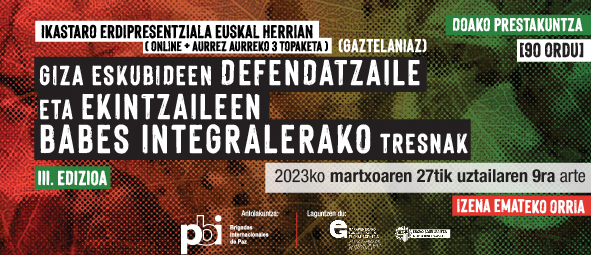 IZENA EMATEKO ORRIA Erakundea/taldea/mugimendu soziala: Herria/hiria:   Probintzia/eskualdea:  * Erakunde bakoitzarentzako kupoa 2-3 parte-hartzailekoa izango da.Izen-abizenak 1:  E-posta 1: Izen-abizenak 2:  E-posta 2: Izen-abizenak 3:  E-posta 3: Giza eskubideen defentsarako zer arlotan garatzen duzue zuon lana? Baduzue aipatzerik zer gaitan edota testuingurutan (batean edo batzuetan) landu dituzuen giza eskubideak (ez da ezinbestean babesaren esparrutik egin behar)?Zer motibazio dituzue ikastaroa egiteko? Banakako erabakia da edo erakunde/taldearena? Banakakoa KolektiboaIruzkinak: Babeserako estrategia integralak egiteko aurretiazko esperientziarik edota prestakuntzarik izan duzue? Bai EzIruzkinak: Zuon ustez, zer dira babeserako estrategia integralak? Segurtasun-gorabeherarik bizi izan duzue zuon erakunde/taldean edo zuokin lan egiten duten erakunde aliatuetan?  Difamazioa, estigmatizazioa Judizializazioa Buroerrepresioa, zehapen administratiboak Informazio edo material labainaren lapurreta Mehatxuak Eraso fisikoakBeste batzuk: Ikastaroan, kasuen metodologiaren bidez lan egingo dugu. Hau da, ikastaroko jakintzak benetako kasuetan ezarriko ditugu, eta, jakina, isilekotasunerako konpromisoari eutsiko diogu, baita ingurune seguruari ere. Zuon erakunde/taldeak edo zuokin lan egiten duen taldeak bizi izan duen arrisku-kasu zehatzen bat duzue eta partekatzeko prest zaudete?  Bai Ez  ED/EEIruzkinak: Nolako ekarpenak egin ditzakete ikastaroko edukiek zuon erakunde/taldean edo beste erakunde aliatu batzuekin garatutako lan-prozesuetan? Nola inplikatuko duzue erakunde/taldearen gaineratikoa prestakuntzarako prozesuan?Eskabide-orri hau bete eta otsailaren 19ra arte bidali hona: sensibilizacion@pbi-ee.orgIzena emateko epea zehaztutako eguna baino lehen itxi ahal izango da, plazak betetzen badira.Hautaketa egiteko orduan, profil eta erakunde arloko aniztasunaren irizpideak hartuko dira kontuan.Ikastaroa gaztelaniaz izango da.